Welcome to the Selma to Montgomery March tour!Helpful tools and tipsBelow is a list of helpful tools and features that will make your great hunt a little easier.Windows 10Taking a screenshotPress Windows logo key + Shift + S to bring up the Snip and Sketch tool.Drag to outline the part of your screen you want to capture. To capture the entire screen, click the icon to the left of the “X.” To cancel the screen capture, press the Escape (Esc) key.In the window where you want to place the screen capture, press Ctrl + V to paste the image.Seeing two windows at onceSelect the title bar of the window you want to snap.Drag it to the edge of your screen. An outline will appear to show where the window will snap to once you drop it.Drag it to the left or right side of your screen to snap it to the left or right half of the screen.If other windows are open, you can select one to fill the other half of the screen.MacOSTaking a screenshotPress Shift + Command + 4 and drag to outline the part of your screen you want to capture. To capture the entire screen, press Shift + Command + 3. To cancel the screen capture, press the Escape (Esc) key.If you see a thumbnail in the corner of your screen, click it to edit the screenshot. Or wait for the screenshot to save to your desktop.Seeing two windows at onceIf the steps below don't work, choose Apple menu > System Preferences, click Mission Control, and make sure that “Displays have separate spaces” is selected.Method 1: MacOS CatalinaHover your pointer over the full-screen button in the upper-left corner of a window.Choose ”Tile Window to Left of Screen” or ”Tile Window to Right of Screen” from the menu.Method 2: Older MacOS versionsClick and hold the full-screen button in the upper-left corner of a window. As you hold the button, the window shrinks, and you can drag it to the left or right side of the screen.Release the button, then click a window on the other side of the screen to see both windows side by side.PART ONE: AREA DISCOVERY!In Area Discovery, you will need a good eye and some great virtual field trip skills to answer three trivia questions in each area. Follow along and pay attention to the text and videos to find the answers. The Teacher for the day will share Location Hints that will help guide you to the answer locations, so be sure to listen as you are exploring!Click here to explore the Jackson Homehttps://aka.ms/SelmaToMontgomeryMarch Question 1What was the name of the kitchen in the Jackson Home where Martin Luther King Jr., Dr. Ralph Brunch, Congressman John Lewis and Andrew Young (among others) used as their headquarters?Question 2Who was the first African American to ever win a Nobel Peace Prize?Question 3Who delivered the “We shall overcome” speech that Martin Luther King Jr. was moved by?Question 4What was the name of the rabbi who stayed at the Jackson Home to give advice to Dr. Martin Luther King Jr.? Question 5In what room did Martin Luther King Jr. have many phone calls with President Lyndon B. Johnson to discuss equality and how to achieve a democratic society for all?Question 6Martin Luther King Jr. met with his most trusted lieutenants in ____ parent’s room in the morning the _______ ___ ___________ March would take place to pray and prepare for what was to come ahead.Question 7On October 7th, 1963, why were 350 African Americans gathered in front of the Dallas County Courthouse?Question 8On Feb. 1st, 1965, Dr. King and Ralph Abernathy lead a protest about refuse to do what 2 things that day?  Question 9Why did Dr. King and several other Civil Rights protestors wear Hawaiian flower leis? Question 10Sunday, March 7, 1965 was the first major day in the Selma-to-Montgomery March timeline and will forever be known as what?Question 11What did Dr. King peacefully do on the Edmund Pettus Bridge on Tuesday, March 9th, 1965 before turning around to lead everyone back to Brown Chapel?Question 12How many people walked in the Selma-to-Montgomery March, led by Dr. King on March 21st, 1965?Question 13What was the mission of the Southern Christian Leadership Conference (SCLC)?Question 14How did “Tent City” come to be and what purposes did it serve?Question 15What legendary musical artists performed at what is now known as the “Stars of Freedom” rally?PART TWO: MY EXPERIENCEHere’s your opportunity to do some free exploring and tell us all about your favorite section of the Selma to Montgomery March Experience.  Share which part of the experience resonated with you the most and why. Take screenshots of some of the images from the virtual tour that stood out to you the most, and insert/paste below: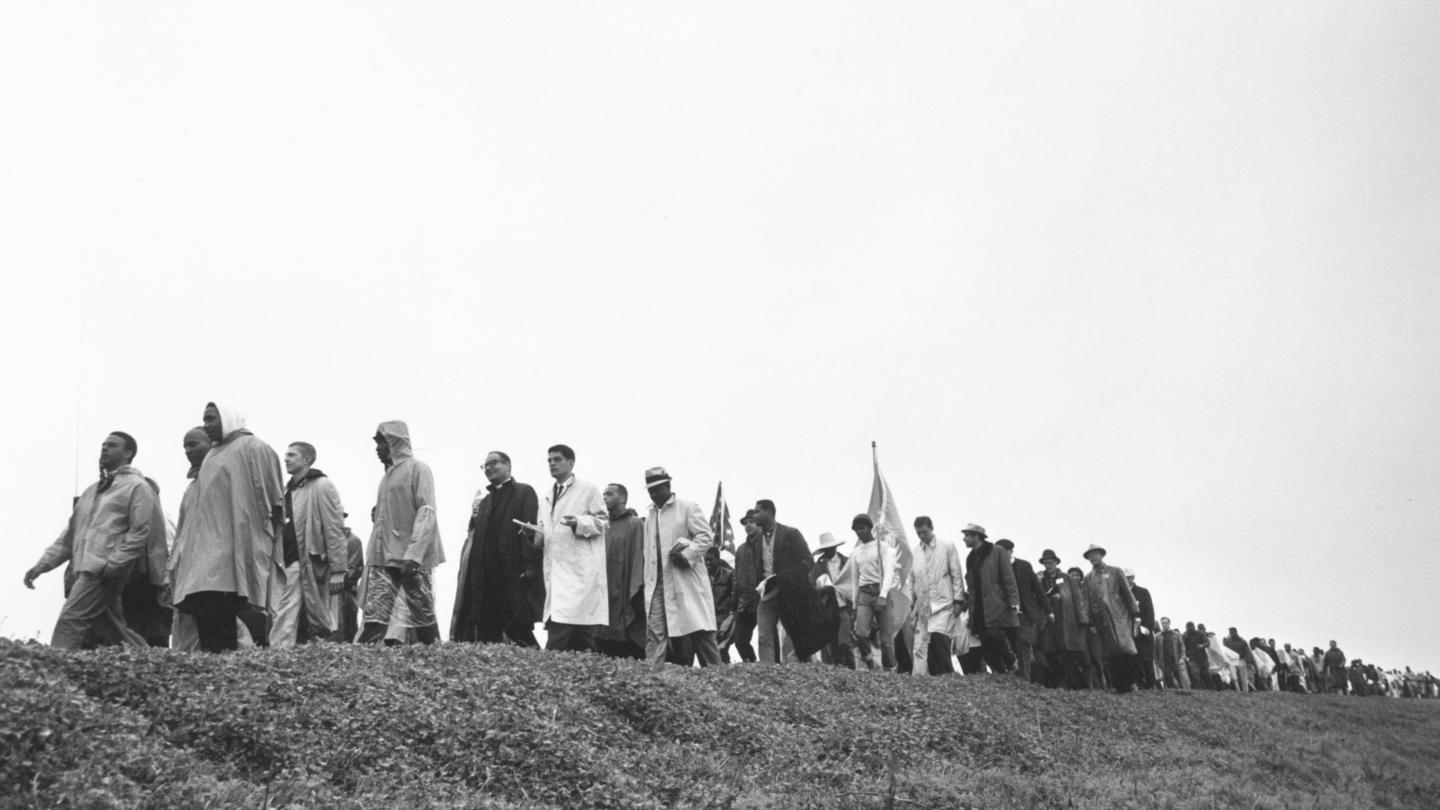 In today’s workshop, we are going to be taking you on a scavenger hunt back in time! We will get to virtually explore the Jackson Home and learn about the people that made the Selma to Montgomery March a reality.The Jackson Home was the official residence where world leaders resided while planning the monumental Selma to Montgomery March. Students will visit the home just as it was in 1965, and other historical points as they take the virtual walk from Selma to Montgomery.We put together this handy workbook to guide your great hunt. In the following pages, you will find space for all the questions and tasks that you will come across during your scavenger hunt. Do not hesitate to ask any questions you might have along the way – and make sure you have a great time!Answer here!Location hint!Kitchen frame Answer here!Location hint!Dining roomAnswer here!Location hint!Living Room ChairAnswer here!Location hint!Living Room - PhotoAnswer here!Location hint!A phone is highlighted on the videoAnswer here!Location hint!Parent’s bedroom Answer here!Location hint!Dallas County CourthouseAnswer here!Location hint!Selma Police StationAnswer here!Location hint!Welcome to Historic Selma sign in front of Edmund Pettus BridgeAnswer here!Location hint!Edmund Pettus BridgeAnswer here!Location hint!Edmund Pettus BridgeAnswer here!Location hint!Brown ChapelAnswer here!Location hint!Brown ChapelAnswer here!Location hint!Tent CityAnswer here!Location hint!City of St. JudeWhich part of the experience made you reflect on the history of the Civil Rights Movement the most?Why do you think this part of the experience resonated with you the most?  What else did you learn today that made a significant impact on you and why?